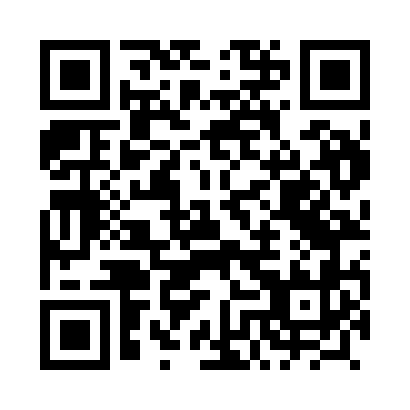 Prayer times for Pogroszyn, PolandWed 1 May 2024 - Fri 31 May 2024High Latitude Method: Angle Based RulePrayer Calculation Method: Muslim World LeagueAsar Calculation Method: HanafiPrayer times provided by https://www.salahtimes.comDateDayFajrSunriseDhuhrAsrMaghribIsha1Wed2:405:0912:345:418:0010:182Thu2:375:0712:345:428:0210:213Fri2:335:0512:345:438:0310:244Sat2:295:0312:345:448:0510:275Sun2:265:0112:335:458:0710:306Mon2:225:0012:335:468:0810:337Tue2:194:5812:335:478:1010:378Wed2:194:5612:335:488:1110:409Thu2:184:5412:335:498:1310:4110Fri2:174:5312:335:508:1410:4111Sat2:174:5112:335:508:1610:4212Sun2:164:5012:335:518:1710:4313Mon2:154:4812:335:528:1910:4314Tue2:154:4712:335:538:2010:4415Wed2:144:4512:335:548:2210:4516Thu2:144:4412:335:558:2310:4517Fri2:134:4212:335:568:2510:4618Sat2:134:4112:335:578:2610:4619Sun2:124:4012:335:578:2810:4720Mon2:124:3812:335:588:2910:4821Tue2:114:3712:335:598:3110:4822Wed2:114:3612:346:008:3210:4923Thu2:104:3512:346:018:3310:5024Fri2:104:3312:346:018:3510:5025Sat2:094:3212:346:028:3610:5126Sun2:094:3112:346:038:3710:5127Mon2:094:3012:346:048:3810:5228Tue2:084:2912:346:048:4010:5329Wed2:084:2812:346:058:4110:5330Thu2:084:2812:346:068:4210:5431Fri2:084:2712:356:068:4310:54